附件1海報設計比賽報名表(請黏貼作品背面右上角)  編號：          (由主辦單位填寫)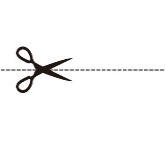 ---------------------------------------------------------------------------------------附件2 切結書新北市107年度「蜜蜂推廣海報設計」徵選活動【切結書】　　　　　　　作品名稱：　　　　　　　參 賽 人：　　　　　　　　　　(代表人) (以下簡稱甲方)　　　　　　　指導單位：新北市立二重國中 (以下簡稱乙方)　　茲因甲方參加乙方指導之「蜜蜂推廣海報設計」徵選比賽，甲方同意遵守履行事項如下：一、甲方應確保參賽原創作品之內容，皆為自行創作，絕無侵害第三人之著作、商標、專利等智慧財產權或其他權利。若第三人對作品主張侵害其權利，經乙方查明屬實者，乙方得取消甲方獲獎資格，甲方倘經取消獲獎資格，應返還全部獎品及獎狀，並應賠償乙方全部損害，乙方並得對甲方追究法律責任。甲方對於侵害第三人權利應自行負責。二、本人同意將參賽原創作品之著作財產權全部無償專屬授權乙方，並同意乙方於任何形式之媒體(如電視、網路等)、文宣事務用品 (如遊戲紙牌成品、書籍手冊等)或以其他方式(如公開播送、公開傳輸、公開發放等)進行相關環境教育推廣活動之用。三、甲方同意於獲獎後，將參賽原創作品之著作財產權全部無償讓與乙方，且不得對乙方及乙方再授權之第三人行使任何權利。否則，乙方得取消甲方獲獎資格，甲方應返還全部獎品及獎狀，並應賠償乙方全部損害，且不得對乙方主張任何權利。四、本同意書非專屬授權，甲方對授權作品擁有其著作權。五、甲方完成報名參加本比賽活動時，已充分瞭解並遵守本比賽活動相關規則。　　　　　　立書人：　　　　　　　　　　　　　　(代表人) (簽名蓋章)　　　　　　身份證字號：　　　　　　通訊地址：　　　　　　戶籍地址：　　　　　　電　　話：　　　　　　法定代理人簽章：　　　　　　(未滿20歲者請法定代理人簽名蓋章)中華民國　　　　　年　　　　　月　　　　　日參賽組別□國小組     □國中組     學校姓名題目新北市107學年度「關於生態指標『蜜蜂』之研習計畫」海報設計比賽報名資料表新北市107學年度「關於生態指標『蜜蜂』之研習計畫」海報設計比賽報名資料表參賽組別□國小組     □國中組     就讀學校參賽題目參賽者姓名：聯絡電話：指導教師姓名：聯絡電話：